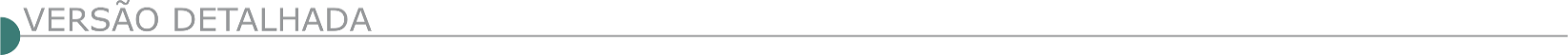 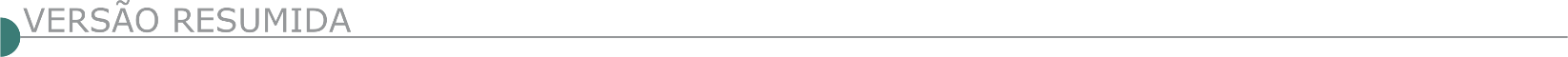 ESTADO DE MINAS GERAISPREFEITURA MUNICIPAL DE ARAÇUAÍ - CONCORRÊNCIA ELETRÔNICA Nº 7/2024Objeto: pavimentação em bloco de concreto sextavado em diversas ruas dos Bairros São Francisco I e São Francisco II. Abertura 15/05/2024, às 09:00 hs. Na plataforma www.licitardigital.com.br acesso identificado no link "acesso público". Maiores Informações (33) 3731-8530 de 14:00 as 17:00 horas e-mail: licitacao@aracuai.mg.gov.br.PREFEITURA MUNICIPAL DE AUGUSTO DE LIMA - CÂMARA MUNICIPAL - CONCORRÊNCIA PRESENCIAL Nº 01/2024Objeto: Execução de obra de finalização da parte externa do prédio da Câmara M. de Augusto de Lima. Abertura: 10/05/24 às 13:00hs. Edital: www.camaradeaugustodelima.mg.gov.br. Informações com o Setor de Licitações - fone: (38) 3758-1276.PREFEITURA MUNICIPAL DE BAEPENDI - PREGÃO ELETRÔNICO Nº 24/2024Objeto: Construção de unidades para depósito de resíduos sólidos até a coleta, denominado de ECOPONTOS, com fornecimento de matéria prima e mão de obra para instalação completa. Os ECOPONTOS serão instalados em diversos pontos localizados da zona rural do município de Baependi. Data e horário limite para cadastramento de propostas: 13/05/2024, às 08h25min. Os julgamentos das propostas de preços e habilitação ocorrerão no dia 13/05/2024, findo o prazo de protocolo das propostas, no endereço eletrônico www.licitardigital.com.br - Acesso identificado no link "licitações", horário de Brasília-DF. Edital e informações complementares pelo telefone (35) 3343-3204; e-mail licitacoes@baependi.mg.gov.br, site: www.baependi.mg.gov.br.PREFEITURA MUNICIPAL DE CANA VERDE - CONCORRÊNCIA ELETRÔNICA 003/2024Objeto: Realização de Obra de Pavimentação Primária da Estrada do Morembá – O Pregoeiro Oficial da Prefeitura de Cana Verde/MG decidiu pelo “Não Provimento dos Recursos” – Informações completas com a Comissão Permanente de Licitação da Prefeitura Municipal de Cana Verde/MG – Fone (35) 99831-5640 – no horário de 13h00min às 16h00min. licitacao@canaverde.mg.gov.br.PREFEITURA MUNICIPAL DE CONCEIÇÃO DO RIO VERDE CONCORRÊNCIA ELETRÔNICA Nº 02/2024Objeto: Contratação de Empresa por Empreitada Global com fornecimento de material e mão de obra integrada de serviços técnicos especializados de engenharia a execução da obra de Reforma do Ginásio Poliesportivo Presidente Tancredo Neves no Município de Conceição do Rio Verde/MG, tipo Menor Preço Global por Empreitada, tudo na forma da Lei Federal de nº 14.133/2021 e suas alterações, da Lei Complementar nº 123/2006, da Lei nº 11.488/2007, cuja sessão será realizada no dia 14 de maio de 2024, às 08h00min, pela Plataforma de Licitações Online, Licitar Digital. Informações complementares poderão ser obtidas junto à Plataforma Licitar Digital, no site: https://licitar.digital/, ou junto ao Agente de Contratação e Equipe de Contratação, com endereço na Praça Prefeito Edward Carneiro, nº 11, Centro, na cidade de Conceição do Rio Verde, Estado de Minas Gerais - CEP 37.430-000. Ver site: www.conceicaodorioverde.mg.gov.br. CONCORRÊNCIA ELETRÔNICA Nº 03/2024Objeto: Execução de Obra de Engenharia de recapeamento asfáltico em perímetros urbanos, a qual será executada nas Ruas Tomas Catunda de Faria, Romão Carneiro, Praça Padre Mariano, Olímpio Eufrásio Filho, Prof. Henrique José de Souza, Cel José Lucio Junqueira no Município de Conceição do Rio Verde/MG, cuja sessão será realizada no dia 14 de maio de 2024, às 14h00min, pela Plataforma de Licitações Online, Licitar Digital. Informações complementares poderão ser obtidas junto à Plataforma Licitar Digital, no site: https://licitar.digital/, ou junto ao Agente de Contratação e Equipe de Contratação, com endereço na Praça Prefeito Edward Carneiro, nº 11, Centro, na cidade de Conceição do Rio Verde, Estado de Minas Gerais - CEP 37.430-000. Ver site: www.conceicaodorioverde.mg.gov.br.CONCORRÊNCIA ELETRÔNICA Nº 05/2024Objeto: Execução de Poços de Visitas em redes de esgoto e Pluvial em perímetros urbanos, a qual será executada nas Ruas: Tomas Catunda de Faria, Romão Carneiro, Praça Padre Mariano, Olímpio Eufrásio Filho, Prof. Henrique José de Souza, Cel José Lucio Junqueira no Município de Conceição do Rio Verde/MG, cuja sessão será realizada no dia 15 de maio de 2024, às 14h00min, pela Plataforma de Licitações Online, Licitar Digital. Informações complementares poderão ser obtidas junto à Plataforma Licitar Digital, no site: https://licitar.digital/, ou junto ao Agente de Contratação e Equipe de Contratação, com endereço na Praça Prefeito Edward Carneiro, nº 11, Centro, na cidade de Conceição do Rio Verde, Estado de Minas Gerais - CEP 37.430-000. Ver site: www.conceicaodorioverde.mg.gov.br.PREFEITURA MUNICIPAL DE DORES DO TURVO - CONCORRÊNCIA ELETRÔNICA Nº 02/24Objeto: Prestação serviços de obras e serviços de engenharia p/ pavimentação asfáltica anel viário no município de Dores do Turvo MG. Licitação: 20/05/24, as 14:00 horas. O edital está disposição no site oficial do Município www.doresdoturvo.mg.gov.br na plataforma www.ammlicita.org.br no PNCP e sala de licitação da Prefeitura. Inf. tel: 0800 032 3040 e-mails: licitação@doresdoturvo.mg.gov.br.PREFEITURA MUNICIPAL DE ESPERA FELIZ - PREGÃO ELETRÔNICO Nº 15/2024Objeto: Aquisição de Massa e Emulsão Asfáltica e Contratação de Serviços para operação Tapa Buracos em diversas Ruas do Município de Espera Feliz/MG. Data da Sessão: 10/05/2024 às 09:30 horas. O edital encontra-se disponível no site: www.esperafeliz.mg.gov.br ou https://www.licitanet.com.br.PREFEITURA MUNICIPAL DE FRANCISCO DUMONT - CONCORRÊNCIA Nº 01/2024Objeto: Execução de obra de recapeamento asfáltica em PMF em vias públicas no município de Francisco Dumont, incluindo a mão de obra e materiais. Data da abertura da sessão: 14/05/2024 as 08:00 horas. Maiores informações: (038) 99800- 1301 - S. Licitação, Praça da Matriz, 285, Centro, Francisco Dumont/ MG - e-mail: franciscodumontlicitacao@gmail.com.PREFEITURA MUNICIPAL DE IBIRITÉ – TOMADA DE PREÇOS Nº 002/2023Objeto: Execução de obra de urbanização da Vila Escorpião no Município de Ibirité. (Protocolo dos envelopes até às 08 horas e 45 minutos do dia 10/05/2024, abertura dos envelopes, 09 horas do dia 10/05/2024) Edital e anexos disponíveis no site www.ibirite.mg.gov.br.PREFEITURA MUNICIPAL DE IPIAÇU - ALTERAÇÃO - TOMADA DE PREÇOS Nº 2/2023Objeto: Execução de recapeamento asfáltico em concreto betuminoso usinado a quente - CBUQ de diversas vias urbanas no centro do município de Ipiaçu - Minas Gerais. CLÁUSULA A SER RETIFICADA: A presente alteração tem por objeto a seguinte alteração: da alteração da cláusula sétima - DO PREÇO, 7.1 da alteração da cláusula nona - dotação orçamentaria, 9.1. ONDE SE LÊ: Para execução dos serviços constantes na cláusula segunda a Prefeitura parará à contratada a importância total de R$ 301.024,34 (trezentos e um mil, vinte quatro reais e trinta e quatro centavos). LEIA-SE: Para execução dos serviços constantes na cláusula segunda o repasse será no valor de R$ 238.856,00 (duzentos e trinta e oito mil, oitocentos e cinquenta e seis reais), sendo que a contrapartida no valor R$ 62.168,34 (sessenta e dois mil, cento e sessenta e oito reais e trinta e quatro centavos). Conforme a tabela de descrição de preços e serviços anexa ao processo licitatório em questão, o qual faz parte deste contrato. Os recursos destinados à aquisição do objeto deste edital são oriundos de recursos da Transferência Especial da União Fonte de Recursos nº 2.706 e Ficha Orçamentária nº 410 - sendo recursos Transferido pela União através da Proposta nº 024171/2021 do Ministério do desenvolvimento Regional e Fonte de Recursos nº 1.500 e ficha orçamentária nº 98, sendo de contrapartida de Recursos Próprios do Município.PREFEITURA MUNICIPAL DE JANUÁRIACONCORRÊNCIA ELETRÔNICA Nº 003/2024Objeto: Construção da Praça da Roda D’Água conforme especificações constantes no projeto básico no edital e seus anexos. Abertura da sessão dia 14.05.2024 às 09:00 horas. Interessados deverão manter contato pelo e-mail: licitacaojanuaria@yahoo.com.br, Tel. (38) 9 9266- 2220 ou diretamente no Setor de Licitação. Edital e maiores informações pelo site https://www.januaria.mg.gov.br/portal/editais/1 e https://www.portaldecompraspublicas.com.br. CONCORRÊNCIA ELETRÔNICA Nº 004/2024Objeto: Execução de obra de construção da Praça Liberdade. Abertura da sessão dia 15/05/2024 às 09:00 horas. Interessados deverão manter contato pelo e-mail: licitacaojanuaria@yahoo.com.br, Tel. (38) 9 9266-2220 ou diretamente no Setor de Licitação. Edital e maiores informações pelo site https://www.januaria.mg.gov.br/portal/editais/1 e https://www.portaldecompraspublicas.com.br.PREFEITURA MUNICIPAL DE JUATUBA - PREGÃO ELETRÔNICO Nº 90039/2024, PA 151/2024Objeto: Contratação de empresa para prestação de serviços de destinação final de resíduos sólidos urbanos domésticos em aterro sanitário licenciado. Menor preço. Data e hora da sessão: 13/05/2024 às 13:00 horas (horário de Brasília). Edital disponível em: www.comprasnet.gov.br, www.juatuba.mg.gov.br e-mail licitacao@juatuba.mg.gov.br. Telefone: 31 3535-8200. PREFEITURA MUNICIPAL DE OURO PRETOCONCORRÊNCIA ELETRÔNICA Nº 08/2024Objeto: Construção de rede de drenagem de águas pluviais e pavimentação em alvenaria poliédrica em trecho da Rua do Descansador, situada no Distrito de Lavras Novas, no município de Ouro Preto. Recebimento das propostas por meio eletrônico no site www.bllcompras.org.br. De 25/04/2024 às 18:00 horas até 05/06/2024 às 12:00 horas. Início da sessão de disputa prevista para o dia 05/06/2024 às 14:00 horas. Edital no site www.ouropreto.mg.gov.br, link Licitações e no site www.bllcompras.org.br. Informações: (31) 3559-3301. REABERTURA - TOMADA DE PREÇOS Nº 19/2023Objeto: Execução do serviço técnico de restauração e reforma da Escola Municipal Alfredo Baeta, com fornecimento completo da mão de obra dos materiais e equipamentos necessários, situado na Rua Alvarenga, 400, Bairro Cabeças, pertencente ao município de Ouro Preto. Protocolo dos envelopes de habilitação e proposta de preços até às 13h30min do dia 13/05/2024, início da sessão dia 13/05/2024 às 14h00min. Edital no sitewww.ouropreto.mg.gov.br, link licitações. Informações:(31) 3559- 3301. Fábio Rodrigues Braga – Presidente da Comissão Permanente de Licitação.PREFEITURA MUNICIPAL DE PADRE CARVALHO - RETIFICAÇÃO - CONCORRÊNCIA Nº 1/2024Objeto: Recuperação de estradas vicinais no município de Padre Carvalho - MG. A sessão de licitação será no dia: 07 de maio de 2024 às 09:00 horas. E-mail: licitacao.padrecarvalho@yahoo.com.PREFEITURA MUNICIPAL DE PERIQUITOCONCORRÊNCIA ELETRÔNICA N°004/2024Objeto: Pavimentação asfáltica em CBUQ para a reconstituição de trecho da Rua São Sebastião e Rua Sergipe, município de Periquito. A abertura será dia 09/05/2024 às 09h00, na Plataforma www.licitardigital.com.br. Os interessados poderão obter informações na sala de reuniões da Prefeitura, na Avenida Senador Getúlio de Carvalho, 271 - Centro - Periquito/MG, nos dias úteis no horário de 08h00 às 11h00 e das 13h00 às 16h00. Informações Tel/Fax: (0x33) 3298-3010 / 3298-3013. E-mail: licitacao@periquito.mg.gov.br. CONCORRÊNCIA ELETRÔNICA N°005/2024Objeto: Pavimentação de vias públicas: Rua Laurindo Rodrigues Santos, Rua Nossa Senhora da Penha, Rua José Policarpo e Travessa Olímpio, Distrito de Pedra Corrida, no Município de Periquito. A abertura será dia 09/05/2024 às 13h00, na Plataforma www.licitardigital.com.br. Os interessados poderão obter informações na sala de reuniões da Prefeitura, na Avenida Senador Getúlio de Carvalho, 271 - Centro - Periquito/MG, nos dias úteis no horário de 08h00 às 11h00 e das 13h00 às 16h00. Informações Tel/Fax: (0x33) 3298-3010 / 3298-3013. E-mail: licitacao@periquito.mg.gov.br. PREFEITURA MUNICIPAL DE PIRANGUINHO - RETIFICA-SE - CONCORRÊNCIA ELETRÔNICA Nº 006/2024Objeto: Executar calçamento e drenagem no loteamento residencial popular no bairro Sossego para atender a secretaria de saúde e do município de Piranguinho. Visita técnica a partir de 10/05/2024. Abertura: 14/05/2024 às 09:00 horas. Edital pelo site www.piranguinho.mg.gov.br. Mais informações pelo e-mail: licitacao@piranguinho.mg.gov.br - Tel: (35) 3644-1222.PREFEITURA MUNICIPAL DE PIRAÚBA - RETIFICAÇÃO - CONCORRÊNCIA ELETRÔNICA Nº 1/2024Objeto: Execução de pavimentação de Acesso do Mirante do Cruzeiro no Município de Piraúba/MG, calçamento em piso intertravado sobre solo regularizado e compactado, execução de faixa lateral para pedestre, sinalização viária vertical e drenagem pluvial superficial e profunda. Valor do convênio R$ 238.856,00 e contrapartida do município R$ 60.205,15. Nova data para recebimento das propostas: das 7h30min do dia 26/04/2024 até as 13h do dia 05/06/2024. Abertura e julgamento das propostas: as 13h30min do dia 05/06/2024. Início da sessão de disputa de preços: às 14h do dia 05/06/2024. Todas as demais informações permanecem sem alterações A pasta técnica, com o inteiro teor do edital encontra-se disponível nos endereços eletrônicos: www.bll.org.br e www.pirauba.mg.gov.br ou através de solicitação por e-mail licitacao@pirauba.mg.gov.br. Outras informações (32) 3573-1575 no horário de 12:00 às 18:00 horas.PREFEITURA MUNICIPAL DE PRATINHA - CONCORRÊNCIA ELETRÔNICA Nº 004/2024Objetos: Construção muro de fechamento do destacamento de Polícia Militar unidade de Pratinha/Mg. Início acolhimento das propostas comerciais: dia: 25/04/2024 a partir das 17h00min (dezessete horas). Limite acolhimento das propostas comerciais: dia: 13/05/2024 às 14:00n (quatorze horas). Abertura das propostas comerciais e sessão da concorrência eletrônica: dia: 13/05/2024 às 14:00h (quatorze horas). Site para realização da concorrência: https://www.licitanet.com.br, observação: declarada a abertura da sessão pelo agente de contratação, não mais serão admitidos novos proponentes, dando-se início ao recebimento dos envelopes. O edital em inteiro teor estará à disposição dos interessados no site do www.licitanet.com.br e setor de licitações da prefeitura municipal de pratinha localizada à rua Pedro Paulo dos santos, nº 45, centro, de 2ª a 6ª feira, das 08:00 às 17:00 horas, e no site www.pratinha.mg.gov.br, sem qualquer ônus. Quaisquer outros esclarecimentos poderão ser obtidos neste mesmo setor, através do telefone (034) 3637-1220. PREFEITURA MUNICIPAL DE RAUL SOARES - CONCORRÊNCIA ELETRÔNICA Nº 004/2024Objetos: Reforma, Pintura, Alargamento e Construção de Passarelas no Pontilhão da Tarza, sobre o Rio Santana, consistindo no fornecimento de mão-de-obra, materiais, equipamentos e quaisquer outros objetos inerentes à execução, conforme especificações dos Memoriais Descritivos, Projetos, Cronograma físico financeiro, Planilha de custos e anexos. Abertura: 05/06/2024 às 08h30hmin. Maiores Informações pelo telefone:33-3351-1255, pelo site www.raulsoares.mg.gov.br ou pelo e-mail licitacao@raulsoares.mg.gov.br. Edital disponível na plataforma: https://novobbmnet.com.br.PREFEITURA MUNICIPAL DE REDUTO - CONCORRÊNCIA ELETRÔNICA N° 001/2024Objeto: Execução de pavimentação em blocos sextavados em estradas vicinais do município. Início da sessão pública: às 09:00 horas do dia 13/05/2024, através da plataforma www.licitardigital.com.br. O Edital e seus anexos encontram-se disponíveis no Site: www.reduto.mg.gov.br. Informações pelo Tel.: 0xx (33) 3378-4155, no horário de 13h00min às 17h00min ou pelo e-mail: licitacao@reduto.mg.gov.br, ou pessoalmente na sede Prefeitura Municipal.PREFEITURA MUNICIPAL DE SANTA HELENA DE MINAS - CONCORRÊNCIA ELETRÔNICA N° 1/2024Objeto: Contratação de empresa especializada para cascalhamento em estrada vicinal. Abertura: 16/05/2024 às 09:01 horas. Informações pelo telefone: (33) 99701-0652 de 07h00min às 12h00min, ou no Site: www.santahelenademinas.mg.gov.br.PREFEITURA MUNICIPAL DE SÃO BENTO ABADE - RETIFCAÇÃO - CONCORRÊNCIA ELETRÔNICA N° 04/24Objeto: Pavimentação asfáltica em C.B.U.Q em Estrada Rural. Data: 10/05/2024 Abertura: 9h-licitacao@saobentoabade.mg.gov.br.PREFEITURA MUNICIPAL DE UBERABA - SECRETARIA MUNICIPAL DE ADMINISTRAÇÃO - CONCORRÊNCIA ELETRÔNICA Nº 018/2024Objeto: Construção de cobertura da quadra poliesportiva existente na Avenida Umuarama, esquina com Rua Norma Menegaz Resende, Bairro Valim de Mello, em atendimento à Secretaria de Serviços Urbanos e Obras - SESURB. Tipo: Menor preço unitário. Modo de Disputa: Aberto e Fechado. Recebimento das propostas por meio eletrônico: A partir das 18h do dia 29/04/2024. Fim do recebimento das propostas/Início da Disputa: Às 09h do dia 06/06/2024. Abertura da Sessão de Disputa de Preços: Às 10h do dia 06/06/2024. Valor estimado da licitação: R$ 743.021,81. Fonte de Recursos: Recursos não Vinculados de Impostos. Informações: O Edital da Concorrência Eletrônica nº 018/2024 estará disponível a partir das 18h do dia 29/04/2024 nos seguintes acessos: Portal eletrônico oficial do Município de Uberaba/MG, pelo link: https://prefeitura.uberaba.mg.gov.br/portalcidadao/, Portal Nacional de Compras Públicas - PNCP, pelo link: https://www.gov.br/pncp/pt-br, Plataforma eletrônica de licitações - LICITAR DIGITAL, pelo link: https://ammlicita.org.br/. Demais informações podem ser obtidas pelo telefone: (34) 3318-0938 ou pelo e-mail: operacionalizacao.ucc@uberaba.mg.gov.br.PREFEITURA MUNICIPAL DE UBERLÂNDIA - PREGÃO ELETRÔNICO Nº 059/2024Objeto: Prestação de serviços de manutenções prediais em 49 unidades de Saúde. Valor global estimado da contratação: R$ 3.069.998,76. Data da sessão pública: Dia 15/05/2024, às 09h (horário de Brasília), no site www.gov.br/compras.ESTADO DE ALAGOASDNIT - SUPERINTENDÊNCIA REGIONAL EM ALAGOAS - REABERTURA - PREGÃO Nº 90038/2024Objeto: Execução de obras pontuais de reforma e adequação de acessibilidade nas dependências da SR-DNIT/AL, com o fornecimento de material e mão de obra. Novo Edital: 25/04/2024 das 08h00 às 12h00 e de13h00 às 16h49. Endereço: Rua Desembargador Almeida Guimarães 22 MACEIO – AL. Entrega das Propostas: a partir de 25/04/2024 às 08h00 no site www.comprasnet.gov.br. Abertura das Propostas: 20/05/2024, às 14h00 no site www.comprasnet.gov.br.ESTADO DA BAHIAEMBASA - EMPRESA BAIANA DE ÁGUAS E SANEAMENTO S.ALICITAÇÃO Nº 042/24Objeto: Execução das obras de ampliação do Sistema de Esgotamento Sanitário de Jequié, no estado da Bahia. Disputa: 11/07/2024 às 9h. (Horário de Brasília-DF). Recursos Financeiros: FGTS/SELESAN/Contrapartida e Próprios. O Edital e seus anexos encontram-se disponíveis para download no site www.licitacoes-e.com.br. (Licitação BB nº: 1043354). O cadastro da proposta deverá ser feito no site www.licitacoes-e.com.br, antes da abertura da sessão pública. Informações através do e-mail: plc.esclarecimentos@embasa.ba.gov.br ou por telefone: (71) 3372-4756/4764.LICITAÇÃO Nº 044/24Objeto: Serviços de melhorias operacionais, crescimento vegetativo e extensão de rede para as unidades regionais da Superintendência Sul, no sistema de registro de preços. Disputa: 17/05/2024 às 9h. (Horário de Brasília-DF). Recursos Financeiros: Próprios. O Edital e seus anexos encontram-se disponíveis para download no site www.licitacoes-e.com.br. O cadastro da proposta deverá ser feito no site www.licitacoes-e.com.br, antes da abertura da sessão pública. Informações através do e-mail: plc.esclarecimentos@embasa.ba.gov.br ou por telefone: (71) 3372-4756/4764. LICITAÇÃO Nº 046/24Objeto: Manutenção de redes e ramais de água no município de Salvador, na área de abrangência da Unidade Regional da Federação (UMF). Disputa: 21/05/2024 às 9h. (Horário de Brasília-DF). Recursos Financeiros: Próprios. O Edital e seus anexos encontram-se disponíveis para download no site www.licitacoes-e.com.br. O cadastro da proposta deverá ser feito no site www.licitacoes-e.com.br, antes da abertura da sessão pública. Informações através do e-mail: plc.esclarecimentos@embasa.ba.gov.br ou por telefone: (71) 3372-4756/4764.LICITAÇÃO Nº 048/24Objeto: Implantação do Sistema de Esgotamento Sanitário no Loteamento Jardim Imperial e Santa Cruz com adensamento e melhorias nas EEE’s e ETE do SES de Luís Eduardo Magalhães. Disputa: 17/05/2024 às 10h. (Horário de Brasília-DF). Recursos Financeiros: Próprios. O Edital e seus anexos encontram-se disponíveis para download no site www.licitacoes-e.com.br. (Licitação BB nº: 1043628). O cadastro da proposta deverá ser feito no site www.licitacoes-e.com.br, antes da abertura da sessão pública. Informações através do e-mail: plc.esclarecimentos@embasa.ba.gov.br ou por telefone: (71) 3372-4756/4764.LICITAÇÃO Nº 050/24Objeto: Execução das obras da 2ª etapa de ampliação do Sistema Integrado de Abastecimento de água de Serrolândia. Disputa: 05/07/2024 às 9h. (Horário de Brasília-DF). Recursos Financeiros: Próprios. O Edital e seus anexos encontram-se disponíveis para download no site www.licitacoes-e.com.br. (Licitação BB nº: 1043788). O cadastro da proposta deverá ser feito no site www.licitacoes-e.com.br, antes da abertura da sessão pública. Informações através do e-mail: plc.esclarecimentos@embasa.ba.gov.br ou por telefone: (71) 3372-4756/4764.LICITAÇÃO Nº 051/24Objeto: Construção de reservatório apoiado de 300 m3, no Município de Várzea do Poço-BA. Disputa: 23/05/2024 às 9h. (Horário de Brasília-DF). Recursos Financeiros: Próprios. O Edital e seus anexos encontram-se disponíveis para download no site www.licitacoes-e.com.br. (Licitação BB nº: 1043835). O cadastro da proposta deverá ser feito no site www.licitacoes-e.com.br, antes da abertura da sessão pública. Informações através do e-mail: plc.esclarecimentos@embasa.ba.gov.br ou por telefone: (71) 3372-4756/4764. LICITAÇÃO Nº 052/24Objeto: Implantação do sistema de abastecimento de água dos distritos de Banco do Pedro e Castelo novo em Ilhéus - BA. Disputa: 20/05/2024 às 15h. (Horário de Brasília-DF). Recursos Financeiros: Próprios. O Edital e seus anexos encontram-se disponíveis para download no site www.licitacoes-e.com.br. (Licitação BB nº: 1043982). O cadastro da proposta deverá ser feito no site www.licitacoes-e.com.br, antes da abertura da sessão pública. Informações através do e-mail: plc.esclarecimentos@embasa.ba.gov.br ou por telefone: (71) 3372-4756/4764. ESTADO DO RIO DE JANEIROPETRÓLEO BRASILEIRO S.ALICITAÇÃO Nº 7004269093Objeto: Contratação de serviços especializados de engenharia. Abertura das propostas: 17/05/2024 às 12h. Obs.: Republicação de oportunidade divulgada originalmente em 19/04/2024 (Edição: 76, Seção: 3, Página: 95), devido às alterações na CLÁUSULA DÉCIMA SEGUNDA - MEDIÇÃO, FATURAMENTO E FORMA DE PAGAMENTO da Minuta Contratual. A consulta ao edital e o processamento da licitação será realizada no portal www.petronect.com.brLICITAÇÃO Nº 7004270934Objeto: Execução dos serviços de projeto executivo, construção e montagem, com fornecimento de materiais, do Cercamento Perimetral das Áreas de Válvulas XV-08, XV-09 e da Área de Válvulas do Scraper Maricá do Gasoduto Rota 3, nos municípios de Marica-RJ e Itaboraí-RJ, conforme as especificações deste documento e de seus adendos. Abertura das propostas: 24/05/2022 às 12 horas. Obs.: A consulta ao edital e o processamento da licitação serão realizados no portal www.petronect.com.br.PREFEITURA MUNICIPAL DE PARATY - CONCORRÊNCIA ELETRÔNICA N° 001/2024Objeto: Execução de manutenção contínua em vias públicas urbanas e rurais pavimentadas e não pavimentadas e logradouros públicos, que será realizado no dia 04 de junho de 2024 às 10:00 horas. O edital estará à disposição no site da Prefeitura Municipal de Paraty www.pmparaty.rj.gov.br. Para participação na licitação, os interessados deverão cadastrar-se previamente através do link http://186.237.171.226:8079/comprasedital/, no qual emitirá a Chave de Identificação e Acesso do licitante. Esclarecimentos através do e-mail: licitacao.paraty@hotmail.com.ESTADO DE SÃO PAULOSABESP – COMPANHIA DE SANEAMENTO BÁSICO DO ESTADO DE SÃO PAULO - LICITAÇÃO Nº CSM 00.939/24Objeto: Elaboração do projeto executivo e readequação das obras do sistema de esgotamento sanitário nos bairros Gaivota Praia, Jamaíca Praia, Bopiranga, Tupy, Cibratel I, Cibratel II e Praia dos Sonhos, do município de Itanhaém – margem direita, no âmbito do Programa Onda Limpa II. Edital para “download” a partir de 25/04/2024 - www.sabesp.com.br no acesso fornecedores - mediante obtenção de senha e credenciamento (condicionante a participação) no acesso Licitações Eletrônicas Cadastro de Fornecedores. Envio das Propostas a partir da 00h00 de 01/07/2024 até as 9h00 de 02/07/2024 - www.sabesp.com.br no acesso fornecedores - Licitações Eletrônicas. As 9h05 será dado início a Sessão Pública.- PUBLICIDADE –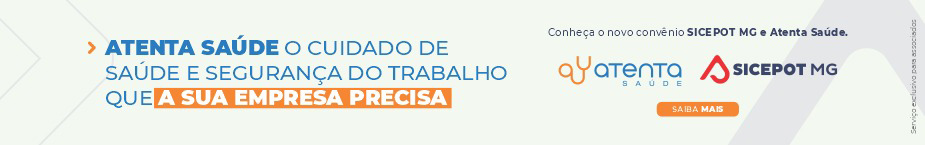 ÓRGÃO LICITANTE: TJMG - TRIBUNAL DE JUSTIÇA DO ESTADO DE MINAS GERAISEDITAL: CONCORRÊNCIA ELETRÔNICA Nº 019/2024Endereço: Rua Gonçalves Dias, Nº 1260 - Bairro Funcionários - CEP 30140-096 - Belo Horizonte - MG -www.tjmg.jus.br - Andar: 4ºEndereço: Rua Gonçalves Dias, Nº 1260 - Bairro Funcionários - CEP 30140-096 - Belo Horizonte - MG -www.tjmg.jus.br - Andar: 4ºOBJETO: Execução da retomada da obra de reforma e ampliação da edificação do Fórum da Comarca de Cachoeira de Minas/MG, nas condições estabelecidas no Projeto Básico, e conforme as especificações técnicas, projetos, memoriais e demais elementos técnicos em anexo.DATAS:DATA DE ABERTURA: 10/05/2024, 10:00hrs ESCLARECIMENTOS: Até 06/05/2024LOCAL: www.compras.mg.gov.br.Valor Estimado da ObraCapital Social Igual ou SuperiorR$ 4.513.594,57-CAPACIDADE TÉCNICA: Construção de edificações com área mínima de 354,00m². Instalação elétrica de baixa tensão, em edificações, com carga instalada ou demandada mínima de 70 kVA ou 66 kW.CAPACIDADE TÉCNICA: Construção de edificações com área mínima de 354,00m². Instalação elétrica de baixa tensão, em edificações, com carga instalada ou demandada mínima de 70 kVA ou 66 kW.CAPACIDADE OPERACIONAL: Construção de edificações com área mínima de 354,00m². Instalação elétrica de baixa tensão, em edificações, com carga instalada ou demandada mínima de 70 kVA ou 66 kW.CAPACIDADE OPERACIONAL: Construção de edificações com área mínima de 354,00m². Instalação elétrica de baixa tensão, em edificações, com carga instalada ou demandada mínima de 70 kVA ou 66 kW.ÍNDICES ECONÔMICOS: CONFORME EDITAL.ÍNDICES ECONÔMICOS: CONFORME EDITAL.OBSERVAÇÕES: Após a divulgação do edital no sítio eletrônico, os licitantes encaminharão, exclusivamente por meio do sistema https://www8.tjmg.jus.br/licitacoes/consulta/pesquisar.jsf.OBSERVAÇÕES: Após a divulgação do edital no sítio eletrônico, os licitantes encaminharão, exclusivamente por meio do sistema https://www8.tjmg.jus.br/licitacoes/consulta/pesquisar.jsf.ÓRGÃO LICITANTE: TJMG - TRIBUNAL DE JUSTIÇA DO ESTADO DE MINAS GERAISEDITAL: CONCORRÊNCIA ELETRÔNICA Nº 028/2024Endereço: Rua Gonçalves Dias, Nº 1260 - Bairro Funcionários - CEP 30140-096 - Belo Horizonte - MG -www.tjmg.jus.br - Andar: 4ºEndereço: Rua Gonçalves Dias, Nº 1260 - Bairro Funcionários - CEP 30140-096 - Belo Horizonte - MG -www.tjmg.jus.br - Andar: 4ºOBJETO: Execução da obra do muro de divisa do Fórum da Comarca de São Gotardo, nas condições estabelecidas no Projeto Básico e conforme as especificações técnicas, projetos, memoriais e demais elementos técnicos em anexo.DATAS:DATA DE ABERTURA: 09/05/2024 10:00hrs ESCLARECIMENTOS: Até 03/05/2024LOCAL: www.compras.mg.gov.br.Valor Estimado da ObraCapital Social Igual ou SuperiorR$ 228.610,53-CAPACIDADE TÉCNICA: Construção ou reforma de edificações com área mínima de 60,00 m²; ou construção de muro de divisa com, no mínimo, 15 metros lineares ou área de 36 m².CAPACIDADE TÉCNICA: Construção ou reforma de edificações com área mínima de 60,00 m²; ou construção de muro de divisa com, no mínimo, 15 metros lineares ou área de 36 m².CAPACIDADE OPERACIONAL: Construção ou reforma de edificações com área mínima de 60,00 m²; ou construção de muro de divisa com, no mínimo, 15 metros lineares ou área de 36 m².CAPACIDADE OPERACIONAL: Construção ou reforma de edificações com área mínima de 60,00 m²; ou construção de muro de divisa com, no mínimo, 15 metros lineares ou área de 36 m².ÍNDICES ECONÔMICOS: CONFORME EDITAL.ÍNDICES ECONÔMICOS: CONFORME EDITAL.OBSERVAÇÕES: Após a divulgação do edital no sítio eletrônico, os licitantes encaminharão, exclusivamente por meio do sistema https://www8.tjmg.jus.br/licitacoes/consulta/pesquisar.jsf.OBSERVAÇÕES: Após a divulgação do edital no sítio eletrônico, os licitantes encaminharão, exclusivamente por meio do sistema https://www8.tjmg.jus.br/licitacoes/consulta/pesquisar.jsf.